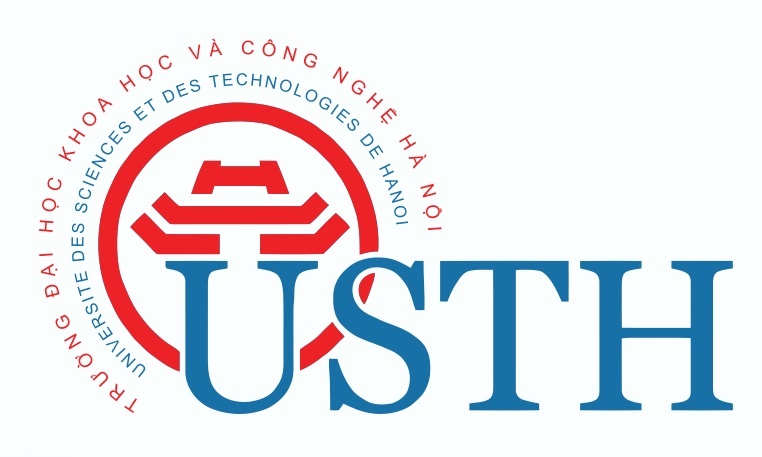 Master Space and ApplicationsVersion V9.7 –  December 9,  2012I – OrganizationThe master is organized in four semesters :M1 semester S1 (30 ECTS) : 9 common modulesM1 semester S2 (30 ECTS) : 7 common modules and a 2-months internshipM2 semester S3 (30 ECTS) : 4 common modules and two specializations (Sciences in space, Space engineering)M2 semester S4 (30 ECTS) : 6-months internship in laboratory, possibly in FrancePractical work :Experimental lab work or on-computer tutorial (indicated by LW in tables above), typically by session of 2 to 4 hoursThe experimental physics module is a series a one-day long projects related to lecturesModules are typically divided in lectures, tutorial class and practical work (LW), or may be in the form of a project done by group of two students.II – Education team (provisional)Education team from (mainly) French  InstitutesEducation team from (mainly) Vietnamese InstitutesIII – Description of lecturesMaster 1st year - Semester S1M2 - semestre 1 – common courses4. M2 - semestre 2 – internshipMaster 1st year - Semester S1 – 30 ECTSMaster 1st year - Semester S1 – 30 ECTSMaster 1st year - Semester S1 – 30 ECTSMaster 1st year - Semester S1 – 30 ECTS 11.1 Human, Economic, Social and Juridical sciencesCommon to all masters at USTH(5 ECTS – 45h)Intensive English 11.1 Human, Economic, Social and Juridical sciencesCommon to all masters at USTH(5 ECTS – 45h)Intensive English 11.1 Human, Economic, Social and Juridical sciencesCommon to all masters at USTH(5 ECTS – 45h)Intensive English 11.1 Human, Economic, Social and Juridical sciencesCommon to all masters at USTH(5 ECTS – 45h)Intensive English11.2 Basics of solid state physics(4 ECTS – 50h)11.3 Introduction to Earth and planetary sciences(3 ECTS – 30h)11.4 Telecoms, Antennas, microwaves (radars)LW(2 ECTS – 30h)11.8 Computer science - ProgrammingLW(3 ECTS – 36h)11.6 Mechanics of structures(2 ECTS – 20h) 11.5 Optical systems and image formationLW(4 ECTS – 40h)11.7 Automatic control and electronicsLW(3 ECTS – 40h)11.9 Signal analysis and image processingLW(4 ECTS – 48h)Master 1st year - Semester S2 – 30 ECTSMaster 1st year - Semester S2 – 30 ECTSMaster 1st year - Semester S2 – 30 ECTSMaster 1st year - Semester S2 – 30 ECTS12.1 Introduction to astrophysics and celestial mechanics(4 ECTS – 40h)12.3 Particle interaction with matterLW(4 ECTS – 40h)12.5 Earth observation from space (4 ECTS – 40h)12.6 Probability and statistics(3 ECTS – 30h)12.2 Fluid dynamics(2 ECTS – 20h)12.4 Introduction to satellite technology(3 ECTS – 30h)12.7 Numerical methodsLW(3 ECTS – 36h)Two months internship (7 ECTS)Two months internship (7 ECTS)Two months internship (7 ECTS)Two months internship (7 ECTS)Master 2nd year - Semester S3 – 30 ECTSMaster 2nd year - Semester S3 – 30 ECTSMaster 2nd year - Semester S3 – 30 ECTSMaster 2nd year - Semester S3 – 30 ECTS21.1 Human, Economic, Social and Juridical sciencesCommon to all masters at USTH(5 ECTS – 45h)21.1 Human, Economic, Social and Juridical sciencesCommon to all masters at USTH(5 ECTS – 45h)21.1 Human, Economic, Social and Juridical sciencesCommon to all masters at USTH(5 ECTS – 45h)21.1 Human, Economic, Social and Juridical sciencesCommon to all masters at USTH(5 ECTS – 45h)21.2 Observational techniques(3 ECTS - 30h)21.3 Orbitography (2 ECTS – 20h)21.4 Instrumental projectLW(2 ECTS – 20h)21.5 System, project, quality.Phase A project study(2 ECTS – 20h)OPTIONSOPTIONSOPTIONSOPTIONSSpace Science and ApplicationsSpace Science and ApplicationsSpace engineering/technologySpace engineering/technology21.6 Earth observation: theory and detection(2 ECTS – 24h)21.7 Earth observation: applicationsLW(3 ECTS – 30h)21.12 Spacecraft architectureand environment(2 ECTS – 20h)21.13 On-board softwareAttitude control (2 ECTS - 20h)21.8 Comparative planetary science(2 ECTS – 20h)21.9 Advanced astrophysics(3 ECTS – 30h)21.14 GPS/Galileo systems(2 ECTS – 20h)21.15 Finite element methods(2 ECTS – 20h)21.10 Geomatic database LW(2 ECTS – 20h)21.11 Data processing and numerical simulationsLW(3 ECTS – 30h)21.16 Cryogeny and Vacuum techniques LW(2 ECTS – 20h)21.17 Telemetry and telecommunicationsLW(3 ECTS – 30h)21.18 The effect of ionizing radiation on the components(2 ECTS – 20h)Master 2nd year - Semester S4 – 30 ECTS6 months internship (30 ECTS)PrénomCNUQualitéÉtablissementComposanteLaboratoireBarucci, Maria-AntoniettaCNAPAstronomeObservatoire de ParisLESIABétard, FrançoisCNU 23Maître de conférencesUPDUFR GHSSPRODIGBoch, JérômeCNUMaître de conférencesUM2Polytech’MontpellierIESBréelle, ÉricCNRSIngénieur de RechercheUPDUFR PhysiqueAPCCarosella, FrancescaCNU 28Maître de conférencesUPDUFR PhysiqueENS/LPAChaubet, ChristopheCNU 28ProfesseurUM2Faculté des SciencesL2CChulliat, ArnaudCNAPPhysicien adjointIPGPIPGPClédassou, Rodolphe CNESIngénieur de rechercheCNESDelbart, NicolasCNU 37Maître de conférencesUPDUFR GHSSPRODIGDoressoundiram, AlainCNAPAstronomeObservatoire de ParisLESIADournaux, Jean-LaurentCNRSIngénieur de RechercheObservatoire de ParisGEPIDrossart, PierreCNRS 17Directeur de RechercheObservatoire de ParisLESIADusseau, LaurentCNU 63ProfesseurUM2IESEncrenaz, ThérèseCNRS 17Directeur de RechercheObservatoire de ParisLESIAEncrenaz, PierreCNU 34Astronome émériteObservatoire de ParisLERMAFulchignoni, MarcelloCNU 34ProfesseurUPD/Observatoire de ParisLESIAGeniet, FrédéricCNU 29Maître de conférencesUM2Faculté des SciencesL2CGiraud-Héraud, YannickCNRS 01Directeur de RechercheUPDUFR PhysiqueAPCGratadour, DamienCNU 34Maître de conférencesUPD/Observatoire de ParisUFR de PhysiqueLESIAHalloin, HubertCNU 34Maître de conférencesUPDUFR de physiqueAPCHinglais, EmmanuelCNESIngénieur de RechercheCNESHilgers, Alainchercheur ESAIng, Ros KiriCNU 60Maître de conférencesUPDUFR de PhysiqueESPCI/ILJacquemoud, StéphaneCNU 35ProfesseurUPDUFR STEPIPGPLe Toan, Thuy CNESIngénieur de rechercheCNESCESBIOLesaffre, PierreCNRS 17Chargé de RechercheENS/Observatoire de ParisLERMAMaestrini, AlainCNU 63Maître de conférencesUPMC/Observatoire de ParisLERMAMering, CatherineCNU 23ProfesseurUPDUFR GHSSPRODIGMichez, AlainCNU 63Maître de conférencesUM2Faculté des SciencesIESMosser, BenoîtCNU 34ProfesseurObservatoire de ParisLESIANuss, EricCNU 29Maître de conférencesUM2Faculté des SciencesLUPMPantin, EricIngénieur CEACEAIRFU/SApPatanchon, GuillaumeCNU 34Maître de conférencesUPDUFR de physiqueAPCPerrin, GuyCNAPAstronomeObservatoire de ParisLESIAPrêle, DamienCNRSIngénieur de RechercheUPDUFR de physiqueAPCPrigent, CatherineCNRS 19Directeur de rechercheObservatoire de ParisLERMAPuy, DenisCNUProfesseurUM2Faculté des SciencesLUPMRieutord, MichelCNU 34ProfesseurUPSFaculté des sciencesIRAPRosset, CyrilleCNRS 01Chargé de rechercheUPDAPCRouesnel, FrédéricIngénieur de RechercheIAS / détaché à LuxspaceRousset, GérardCNU 34ProfesseurUPD/Observatoire de ParisUFR de physiqueLESIASaigné, FrédéricCNU 63ProfesseurUM2IESTouboul, AntoineCNUMaître de conférencesUM2Faculté des SciencesIES(de) Viron, Olivier CNU 35Maître de conférencesUPDUFR STEPIPGPWrobel, FrédéricCNU 63Maître de conférencesUM2Faculté des SciencesIESZurbach, ClaudeCNRSIngénieur de RechercheUM2Faculté des SciencesLUPMNomStatutAffiliationDarriulat, PierreProfesseurVATLYNguyen Hung ChinhEnseignantHanoÏ National Pedagogic UniversityNguyen Khoa SonProfesseurUSTH//VASTNguyen Luong QuangChercheur postdoctoralCITA (Canada)Nguyen Manh CuongEnseignantHUST (Hanoï)Nguyen Thi Hoang AnhChercheurVNSCPham Anh ThuanProfesseur associéUSTH/VNSC/VASTPham Ngoc DiepChercheur postdoctoralVATLY (Hanoï)Pham Thi Tuyet NhungChercheur postdoctoralVATLY (Hanoï)Vu Anh TuanChercheurVNSCMaster 1 – EACommon coursesCommon coursesCommon coursesCommon coursesSemester 1UE 11.1Human, economical, social and juridical sciencesHuman, economical, social and juridical sciencesHuman, economical, social and juridical sciencesHuman, economical, social and juridical sciencesHuman, economical, social and juridical sciences5 ECTSTotal : 45hCM : 45hTD : 0hLW: 0hLW: 0hDescription[missing description][missing description][missing description][missing description][missing description]CoordinatorAnne de Blignières (UPDa)Anne de Blignières (UPDa)Anne de Blignières (UPDa)Anne de Blignières (UPDa)Anne de Blignières (UPDa)TeachersAnne de BlignièresAnne de BlignièresAnne de BlignièresAnne de BlignièresAnne de BlignièresAssociated universitiesUPDaUPDaUPDaUPDaUPDaMaster 1 – EACommon coursesCommon coursesCommon coursesCommon coursesSemester 1UE 11.2Basis of solid physicsBasis of solid physicsBasis of solid physicsBasis of solid physicsBasis of solid physics4 ECTSTotal : 50 hL : 25 hTC : 25hLW: 0hLW: 0hDescriptionStandard lecture L3/M1, Refresher course of thermodynamics, micro-canonical ensemble, canonical ensemble, grand canonical ensemble, quantum gas. Condensed matter : applications of statistical physics and quantum mechanics (conductor, semiconductor, thermodynamic properties).Standard lecture L3/M1, Refresher course of thermodynamics, micro-canonical ensemble, canonical ensemble, grand canonical ensemble, quantum gas. Condensed matter : applications of statistical physics and quantum mechanics (conductor, semiconductor, thermodynamic properties).Standard lecture L3/M1, Refresher course of thermodynamics, micro-canonical ensemble, canonical ensemble, grand canonical ensemble, quantum gas. Condensed matter : applications of statistical physics and quantum mechanics (conductor, semiconductor, thermodynamic properties).Standard lecture L3/M1, Refresher course of thermodynamics, micro-canonical ensemble, canonical ensemble, grand canonical ensemble, quantum gas. Condensed matter : applications of statistical physics and quantum mechanics (conductor, semiconductor, thermodynamic properties).Standard lecture L3/M1, Refresher course of thermodynamics, micro-canonical ensemble, canonical ensemble, grand canonical ensemble, quantum gas. Condensed matter : applications of statistical physics and quantum mechanics (conductor, semiconductor, thermodynamic properties).CoordinatorGuillaume Patanchon (UPD)Guillaume Patanchon (UPD)Guillaume Patanchon (UPD)Guillaume Patanchon (UPD)Guillaume Patanchon (UPD)TeachersFrancesca Carosella, Christophe Chaubet, Frédéric Géniet, Guillaume Patanchon, Cyrille RossetFrancesca Carosella, Christophe Chaubet, Frédéric Géniet, Guillaume Patanchon, Cyrille RossetFrancesca Carosella, Christophe Chaubet, Frédéric Géniet, Guillaume Patanchon, Cyrille RossetFrancesca Carosella, Christophe Chaubet, Frédéric Géniet, Guillaume Patanchon, Cyrille RossetFrancesca Carosella, Christophe Chaubet, Frédéric Géniet, Guillaume Patanchon, Cyrille RossetAssociated universitiesUPD, UM2UPD, UM2UPD, UM2UPD, UM2UPD, UM2Master 1 – EACommon coursesCommon coursesCommon coursesCommon coursesSemester 1Semester 1UE 11.3Introduction to earth and planetary sciencesIntroduction to earth and planetary sciencesIntroduction to earth and planetary sciencesIntroduction to earth and planetary sciencesIntroduction to earth and planetary sciencesIntroduction to earth and planetary sciences3 ECTS3 ECTSTotal : 30hL :15h TC : 15hTC : 15hLW: 0hDescriptionDescriptionGeneral introduction to the solid earth and to planetary geophysics: tectonics, seismology, gravimetry, mantel convection, geomagnetism, paleomagnetism, geodynamo. Introduction to a chosen theme for Earth and planetary sciences. For the first year, the selected subject is space meteorology: how the variations of the sun solar activity impact the electromagnetic environment of Earth and which consequences they have on life and technological systems.General introduction to the solid earth and to planetary geophysics: tectonics, seismology, gravimetry, mantel convection, geomagnetism, paleomagnetism, geodynamo. Introduction to a chosen theme for Earth and planetary sciences. For the first year, the selected subject is space meteorology: how the variations of the sun solar activity impact the electromagnetic environment of Earth and which consequences they have on life and technological systems.General introduction to the solid earth and to planetary geophysics: tectonics, seismology, gravimetry, mantel convection, geomagnetism, paleomagnetism, geodynamo. Introduction to a chosen theme for Earth and planetary sciences. For the first year, the selected subject is space meteorology: how the variations of the sun solar activity impact the electromagnetic environment of Earth and which consequences they have on life and technological systems.General introduction to the solid earth and to planetary geophysics: tectonics, seismology, gravimetry, mantel convection, geomagnetism, paleomagnetism, geodynamo. Introduction to a chosen theme for Earth and planetary sciences. For the first year, the selected subject is space meteorology: how the variations of the sun solar activity impact the electromagnetic environment of Earth and which consequences they have on life and technological systems.General introduction to the solid earth and to planetary geophysics: tectonics, seismology, gravimetry, mantel convection, geomagnetism, paleomagnetism, geodynamo. Introduction to a chosen theme for Earth and planetary sciences. For the first year, the selected subject is space meteorology: how the variations of the sun solar activity impact the electromagnetic environment of Earth and which consequences they have on life and technological systems.CoordinatorCoordinatorMarcello Fulchignoni (UPD)Marcello Fulchignoni (UPD)Marcello Fulchignoni (UPD)Marcello Fulchignoni (UPD)Marcello Fulchignoni (UPD)TeachersTeachersArnaud Chulliat, Pierre Encrenaz, Marcello Fulchignoni, Alain Hilgers, Nguyen Thi Hoang Anh, Catherine PrigentArnaud Chulliat, Pierre Encrenaz, Marcello Fulchignoni, Alain Hilgers, Nguyen Thi Hoang Anh, Catherine PrigentArnaud Chulliat, Pierre Encrenaz, Marcello Fulchignoni, Alain Hilgers, Nguyen Thi Hoang Anh, Catherine PrigentArnaud Chulliat, Pierre Encrenaz, Marcello Fulchignoni, Alain Hilgers, Nguyen Thi Hoang Anh, Catherine PrigentArnaud Chulliat, Pierre Encrenaz, Marcello Fulchignoni, Alain Hilgers, Nguyen Thi Hoang Anh, Catherine PrigentAssociated universitiesAssociated universitiesUPD, OBSPM, IPGP, VNSCUPD, OBSPM, IPGP, VNSCUPD, OBSPM, IPGP, VNSCUPD, OBSPM, IPGP, VNSCUPD, OBSPM, IPGP, VNSCMaster 1 – EACommon coursesCommon coursesCommon coursesCommon coursesSemester 1UE 11.4 Telecom, Antennas and microwavesTelecom, Antennas and microwavesTelecom, Antennas and microwavesTelecom, Antennas and microwavesTelecom, Antennas and microwaves2 ECTSTotal : 30hL : 10hTC : 12hLW: 8hLW: 8hDescriptionBasics of source and channel coding. Channel capacity. Basics of digital modulation and demodulation. Practical case of transmissions from space instruments.Experimental work : Simulation up-link, down-link (instrument control), Modulation Demodulation FSKBasics of guided waves and antenna theory. Antenna pattern, gain, and impedance. Friis formula of radio link budget. Practical antennas and arrays for space instruments. Up and down conversion for signal transmission. Heterodyne detection. Receiver and system equivalent noise temperature. Critical microwave emitters and receivers technologies for space instruments up to sub-millimeter wavelengths.Laboratory work : Characterizing a 3-meter dish antenna and its receiver. 2x4 hours. Location, VATLY, Institute of Nuclear Science and Technology of Hanoi.Part 1 : the students will characterize the antenna pattern of a 3-meter dish antenna working at a 1.4GHz using the sun as a quasi-point source. They will estimate the directivity of the antenna and compare it to estimated values based on the aperture size and with 3D-electromagnetic simulations performed on Ansys HFSS.Part 2  : the students will measure the receiver equivalent noise temperature of microwave amplifiers using a cryogenic matched load, a noise source, a power meter and a spectrum analyzer. They will compare and analyze the results. Alternatively, they will perform a similar measurement on the 1.4 GHz receiver of the SRT using its internal noise source and a cryogenic load.Basics of source and channel coding. Channel capacity. Basics of digital modulation and demodulation. Practical case of transmissions from space instruments.Experimental work : Simulation up-link, down-link (instrument control), Modulation Demodulation FSKBasics of guided waves and antenna theory. Antenna pattern, gain, and impedance. Friis formula of radio link budget. Practical antennas and arrays for space instruments. Up and down conversion for signal transmission. Heterodyne detection. Receiver and system equivalent noise temperature. Critical microwave emitters and receivers technologies for space instruments up to sub-millimeter wavelengths.Laboratory work : Characterizing a 3-meter dish antenna and its receiver. 2x4 hours. Location, VATLY, Institute of Nuclear Science and Technology of Hanoi.Part 1 : the students will characterize the antenna pattern of a 3-meter dish antenna working at a 1.4GHz using the sun as a quasi-point source. They will estimate the directivity of the antenna and compare it to estimated values based on the aperture size and with 3D-electromagnetic simulations performed on Ansys HFSS.Part 2  : the students will measure the receiver equivalent noise temperature of microwave amplifiers using a cryogenic matched load, a noise source, a power meter and a spectrum analyzer. They will compare and analyze the results. Alternatively, they will perform a similar measurement on the 1.4 GHz receiver of the SRT using its internal noise source and a cryogenic load.Basics of source and channel coding. Channel capacity. Basics of digital modulation and demodulation. Practical case of transmissions from space instruments.Experimental work : Simulation up-link, down-link (instrument control), Modulation Demodulation FSKBasics of guided waves and antenna theory. Antenna pattern, gain, and impedance. Friis formula of radio link budget. Practical antennas and arrays for space instruments. Up and down conversion for signal transmission. Heterodyne detection. Receiver and system equivalent noise temperature. Critical microwave emitters and receivers technologies for space instruments up to sub-millimeter wavelengths.Laboratory work : Characterizing a 3-meter dish antenna and its receiver. 2x4 hours. Location, VATLY, Institute of Nuclear Science and Technology of Hanoi.Part 1 : the students will characterize the antenna pattern of a 3-meter dish antenna working at a 1.4GHz using the sun as a quasi-point source. They will estimate the directivity of the antenna and compare it to estimated values based on the aperture size and with 3D-electromagnetic simulations performed on Ansys HFSS.Part 2  : the students will measure the receiver equivalent noise temperature of microwave amplifiers using a cryogenic matched load, a noise source, a power meter and a spectrum analyzer. They will compare and analyze the results. Alternatively, they will perform a similar measurement on the 1.4 GHz receiver of the SRT using its internal noise source and a cryogenic load.Basics of source and channel coding. Channel capacity. Basics of digital modulation and demodulation. Practical case of transmissions from space instruments.Experimental work : Simulation up-link, down-link (instrument control), Modulation Demodulation FSKBasics of guided waves and antenna theory. Antenna pattern, gain, and impedance. Friis formula of radio link budget. Practical antennas and arrays for space instruments. Up and down conversion for signal transmission. Heterodyne detection. Receiver and system equivalent noise temperature. Critical microwave emitters and receivers technologies for space instruments up to sub-millimeter wavelengths.Laboratory work : Characterizing a 3-meter dish antenna and its receiver. 2x4 hours. Location, VATLY, Institute of Nuclear Science and Technology of Hanoi.Part 1 : the students will characterize the antenna pattern of a 3-meter dish antenna working at a 1.4GHz using the sun as a quasi-point source. They will estimate the directivity of the antenna and compare it to estimated values based on the aperture size and with 3D-electromagnetic simulations performed on Ansys HFSS.Part 2  : the students will measure the receiver equivalent noise temperature of microwave amplifiers using a cryogenic matched load, a noise source, a power meter and a spectrum analyzer. They will compare and analyze the results. Alternatively, they will perform a similar measurement on the 1.4 GHz receiver of the SRT using its internal noise source and a cryogenic load.Basics of source and channel coding. Channel capacity. Basics of digital modulation and demodulation. Practical case of transmissions from space instruments.Experimental work : Simulation up-link, down-link (instrument control), Modulation Demodulation FSKBasics of guided waves and antenna theory. Antenna pattern, gain, and impedance. Friis formula of radio link budget. Practical antennas and arrays for space instruments. Up and down conversion for signal transmission. Heterodyne detection. Receiver and system equivalent noise temperature. Critical microwave emitters and receivers technologies for space instruments up to sub-millimeter wavelengths.Laboratory work : Characterizing a 3-meter dish antenna and its receiver. 2x4 hours. Location, VATLY, Institute of Nuclear Science and Technology of Hanoi.Part 1 : the students will characterize the antenna pattern of a 3-meter dish antenna working at a 1.4GHz using the sun as a quasi-point source. They will estimate the directivity of the antenna and compare it to estimated values based on the aperture size and with 3D-electromagnetic simulations performed on Ansys HFSS.Part 2  : the students will measure the receiver equivalent noise temperature of microwave amplifiers using a cryogenic matched load, a noise source, a power meter and a spectrum analyzer. They will compare and analyze the results. Alternatively, they will perform a similar measurement on the 1.4 GHz receiver of the SRT using its internal noise source and a cryogenic load.CoordinatorAlain Maestrini (UPMC)Alain Maestrini (UPMC)Alain Maestrini (UPMC)Alain Maestrini (UPMC)Alain Maestrini (UPMC)TeachersPham Ngoc Diep, Pierre Encrenaz, Alain Maestrini, Pham Thi Tuyet Nhung, Damien PrêlePham Ngoc Diep, Pierre Encrenaz, Alain Maestrini, Pham Thi Tuyet Nhung, Damien PrêlePham Ngoc Diep, Pierre Encrenaz, Alain Maestrini, Pham Thi Tuyet Nhung, Damien PrêlePham Ngoc Diep, Pierre Encrenaz, Alain Maestrini, Pham Thi Tuyet Nhung, Damien PrêlePham Ngoc Diep, Pierre Encrenaz, Alain Maestrini, Pham Thi Tuyet Nhung, Damien PrêleAssociated universitiesUPMC, UPD, OBSPM, VATLYUPMC, UPD, OBSPM, VATLYUPMC, UPD, OBSPM, VATLYUPMC, UPD, OBSPM, VATLYUPMC, UPD, OBSPM, VATLYMaster 1 – EACommon coursesCommon coursesCommon coursesCommon coursesCommon coursesSemester 1Semester 1UE 11.5Optical systems and image formationOptical systems and image formationOptical systems and image formationOptical systems and image formationOptical systems and image formationOptical systems and image formationOptical systems and image formation4 ECTS4 ECTSTotal : 40hL : 16hTC : 16hLW: 8hLW: 8hDescriptionDescriptionDiffraction theory, image formation of a point source, and of an extended source, image sampling and sensor scaling, static and dynamic aberrations, image formation in presence of aberrations, wavefront correction techniques, optical interferometry in astronomy and aperture synthesis. Optical systems, telescopes and image array sensors.Experimental work : simulate imaging system, image formation, system impulse response, optical aberration, digital imaging and image processing, interferometryDiffraction theory, image formation of a point source, and of an extended source, image sampling and sensor scaling, static and dynamic aberrations, image formation in presence of aberrations, wavefront correction techniques, optical interferometry in astronomy and aperture synthesis. Optical systems, telescopes and image array sensors.Experimental work : simulate imaging system, image formation, system impulse response, optical aberration, digital imaging and image processing, interferometryDiffraction theory, image formation of a point source, and of an extended source, image sampling and sensor scaling, static and dynamic aberrations, image formation in presence of aberrations, wavefront correction techniques, optical interferometry in astronomy and aperture synthesis. Optical systems, telescopes and image array sensors.Experimental work : simulate imaging system, image formation, system impulse response, optical aberration, digital imaging and image processing, interferometryDiffraction theory, image formation of a point source, and of an extended source, image sampling and sensor scaling, static and dynamic aberrations, image formation in presence of aberrations, wavefront correction techniques, optical interferometry in astronomy and aperture synthesis. Optical systems, telescopes and image array sensors.Experimental work : simulate imaging system, image formation, system impulse response, optical aberration, digital imaging and image processing, interferometryDiffraction theory, image formation of a point source, and of an extended source, image sampling and sensor scaling, static and dynamic aberrations, image formation in presence of aberrations, wavefront correction techniques, optical interferometry in astronomy and aperture synthesis. Optical systems, telescopes and image array sensors.Experimental work : simulate imaging system, image formation, system impulse response, optical aberration, digital imaging and image processing, interferometryCoordinatorCoordinatorGérard Rousset (UPD)Gérard Rousset (UPD)Gérard Rousset (UPD)Gérard Rousset (UPD)Gérard Rousset (UPD)TeachersTeachersDamien Gratadour, Benoît Mosser, Ros Kiri Ing, Eric Pantin, Guillaume Patanchon, Guy Perrin, Frédéric Rouesnel, Gérard Rousset Damien Gratadour, Benoît Mosser, Ros Kiri Ing, Eric Pantin, Guillaume Patanchon, Guy Perrin, Frédéric Rouesnel, Gérard Rousset Damien Gratadour, Benoît Mosser, Ros Kiri Ing, Eric Pantin, Guillaume Patanchon, Guy Perrin, Frédéric Rouesnel, Gérard Rousset Damien Gratadour, Benoît Mosser, Ros Kiri Ing, Eric Pantin, Guillaume Patanchon, Guy Perrin, Frédéric Rouesnel, Gérard Rousset Damien Gratadour, Benoît Mosser, Ros Kiri Ing, Eric Pantin, Guillaume Patanchon, Guy Perrin, Frédéric Rouesnel, Gérard Rousset Associated universitiesAssociated universitiesUPD, OBSPMUPD, OBSPMUPD, OBSPMUPD, OBSPMUPD, OBSPMMaster 1 – EACommon coursesCommon coursesCommon coursesCommon coursesCommon coursesSemester 1Semester 1UE 11.6 Mechanics of structuresMechanics of structuresMechanics of structuresMechanics of structuresMechanics of structuresMechanics of structuresMechanics of structures2 ECTS2 ECTSTotal :  26hL :  16hTC: 6hLW: 4hLW: 4hDescriptionDescriptionStress and deformations. Constitutive relations, Hooke's law. Choice of materials. Mechanics of continuous media, application to solving a beam subjected to tensile-compression or bending solicitations. Structural dynamics. ThermoelasticityBuckling. Introduction to Finite Element ModelingPractical work : mechanical simulationStress and deformations. Constitutive relations, Hooke's law. Choice of materials. Mechanics of continuous media, application to solving a beam subjected to tensile-compression or bending solicitations. Structural dynamics. ThermoelasticityBuckling. Introduction to Finite Element ModelingPractical work : mechanical simulationStress and deformations. Constitutive relations, Hooke's law. Choice of materials. Mechanics of continuous media, application to solving a beam subjected to tensile-compression or bending solicitations. Structural dynamics. ThermoelasticityBuckling. Introduction to Finite Element ModelingPractical work : mechanical simulationStress and deformations. Constitutive relations, Hooke's law. Choice of materials. Mechanics of continuous media, application to solving a beam subjected to tensile-compression or bending solicitations. Structural dynamics. ThermoelasticityBuckling. Introduction to Finite Element ModelingPractical work : mechanical simulationStress and deformations. Constitutive relations, Hooke's law. Choice of materials. Mechanics of continuous media, application to solving a beam subjected to tensile-compression or bending solicitations. Structural dynamics. ThermoelasticityBuckling. Introduction to Finite Element ModelingPractical work : mechanical simulationCoordinatorCoordinatorNguyen Manh Cuong (HUST)Nguyen Manh Cuong (HUST)Nguyen Manh Cuong (HUST)Nguyen Manh Cuong (HUST)Nguyen Manh Cuong (HUST)TeachersTeachersJean-Laurent DournauxJean-Laurent DournauxJean-Laurent DournauxJean-Laurent DournauxJean-Laurent DournauxAssociated universitiesAssociated universitiesOBSPM, HUSTOBSPM, HUSTOBSPM, HUSTOBSPM, HUSTOBSPM, HUSTMaster 1 – EACommon coursesCommon coursesCommon coursesCommon coursesCommon coursesSemester 1Semester 1UE 11.7 Electronics and AutomaticsElectronics and AutomaticsElectronics and AutomaticsElectronics and AutomaticsElectronics and AutomaticsElectronics and AutomaticsElectronics and Automatics3 ECTS3 ECTSTotal :  40hL : 12 hTC:  12hLW: 16hLW: 16hDescriptionDescriptionElectronics:Feedback (filtering, phase lock loop, power supply regulation), Emission-transmission (Modulation), Electronique noise.Automatics:Modelling of continuous & discretized systems, Laplace transforms, Z transforms, modelling in state space representation (?), filters and design of control.Experimental work : Active filters (4h), DC-DC converter (4h), Modulation (4h), Phase locked Loop (4h), Electronic noise (4h).Electronics:Feedback (filtering, phase lock loop, power supply regulation), Emission-transmission (Modulation), Electronique noise.Automatics:Modelling of continuous & discretized systems, Laplace transforms, Z transforms, modelling in state space representation (?), filters and design of control.Experimental work : Active filters (4h), DC-DC converter (4h), Modulation (4h), Phase locked Loop (4h), Electronic noise (4h).Electronics:Feedback (filtering, phase lock loop, power supply regulation), Emission-transmission (Modulation), Electronique noise.Automatics:Modelling of continuous & discretized systems, Laplace transforms, Z transforms, modelling in state space representation (?), filters and design of control.Experimental work : Active filters (4h), DC-DC converter (4h), Modulation (4h), Phase locked Loop (4h), Electronic noise (4h).Electronics:Feedback (filtering, phase lock loop, power supply regulation), Emission-transmission (Modulation), Electronique noise.Automatics:Modelling of continuous & discretized systems, Laplace transforms, Z transforms, modelling in state space representation (?), filters and design of control.Experimental work : Active filters (4h), DC-DC converter (4h), Modulation (4h), Phase locked Loop (4h), Electronic noise (4h).Electronics:Feedback (filtering, phase lock loop, power supply regulation), Emission-transmission (Modulation), Electronique noise.Automatics:Modelling of continuous & discretized systems, Laplace transforms, Z transforms, modelling in state space representation (?), filters and design of control.Experimental work : Active filters (4h), DC-DC converter (4h), Modulation (4h), Phase locked Loop (4h), Electronic noise (4h).CoordinatorCoordinatorDamien Prêle (UPD)Damien Prêle (UPD)Damien Prêle (UPD)Damien Prêle (UPD)Damien Prêle (UPD)TeachersTeachersRos Kiri Ing, Damien PrêleRos Kiri Ing, Damien PrêleRos Kiri Ing, Damien PrêleRos Kiri Ing, Damien PrêleRos Kiri Ing, Damien PrêleAssociated universitiesAssociated universitiesUPDUPDUPDUPDUPDMaster 1 – EACommon coursesCommon coursesCommon coursesCommon coursesCommon coursesSemester 1Semester 1UE 11.8 Computer Science and ProgrammingComputer Science and ProgrammingComputer Science and ProgrammingComputer Science and ProgrammingComputer Science and ProgrammingComputer Science and ProgrammingComputer Science and Programming3 ECTS3 ECTSTotal :  36hL :  12 hTC: 12 hLW: 12hLW: 12hDescriptionDescriptionUNIX environment, standard commands, shell. Programming : interpreted vs compiled languages. Bases of programming in C : loops, conditions, pointers and arrays, functions, input/output. Algorithms.Practical work : tutorial C programming and small projectUNIX environment, standard commands, shell. Programming : interpreted vs compiled languages. Bases of programming in C : loops, conditions, pointers and arrays, functions, input/output. Algorithms.Practical work : tutorial C programming and small projectUNIX environment, standard commands, shell. Programming : interpreted vs compiled languages. Bases of programming in C : loops, conditions, pointers and arrays, functions, input/output. Algorithms.Practical work : tutorial C programming and small projectUNIX environment, standard commands, shell. Programming : interpreted vs compiled languages. Bases of programming in C : loops, conditions, pointers and arrays, functions, input/output. Algorithms.Practical work : tutorial C programming and small projectUNIX environment, standard commands, shell. Programming : interpreted vs compiled languages. Bases of programming in C : loops, conditions, pointers and arrays, functions, input/output. Algorithms.Practical work : tutorial C programming and small projectCoordinatorCoordinatorHubert Halloin (UPD)Hubert Halloin (UPD)Hubert Halloin (UPD)Hubert Halloin (UPD)Hubert Halloin (UPD)TeachersTeachersNicolas Delbart, Damien Gratadour, Hubert Halloin, Ros Kiri Ing, Pierre Lesaffre, Éric Nuss, Cyrille RossetNicolas Delbart, Damien Gratadour, Hubert Halloin, Ros Kiri Ing, Pierre Lesaffre, Éric Nuss, Cyrille RossetNicolas Delbart, Damien Gratadour, Hubert Halloin, Ros Kiri Ing, Pierre Lesaffre, Éric Nuss, Cyrille RossetNicolas Delbart, Damien Gratadour, Hubert Halloin, Ros Kiri Ing, Pierre Lesaffre, Éric Nuss, Cyrille RossetNicolas Delbart, Damien Gratadour, Hubert Halloin, Ros Kiri Ing, Pierre Lesaffre, Éric Nuss, Cyrille RossetAssociated universitiesAssociated universitiesENS/OBSPM, UPD, UM2ENS/OBSPM, UPD, UM2ENS/OBSPM, UPD, UM2ENS/OBSPM, UPD, UM2ENS/OBSPM, UPD, UM2Master 1 – EACommon coursesSemester 1UE 11.9 Signal analysis and image processingSignal analysis and image processing4 ECTSTotal : 48 hL :  12hTC:  12hLW: 24hDescriptionBasics - Fourier Transform, sampling, image analysis, filtering, introduction to estimation (chi2), impulse response, transfer function, convolution, random signals, correlation, power spectrum density, noise reduction.[syllabus still missing for image processing]Basics - Fourier Transform, sampling, image analysis, filtering, introduction to estimation (chi2), impulse response, transfer function, convolution, random signals, correlation, power spectrum density, noise reduction.[syllabus still missing for image processing]Basics - Fourier Transform, sampling, image analysis, filtering, introduction to estimation (chi2), impulse response, transfer function, convolution, random signals, correlation, power spectrum density, noise reduction.[syllabus still missing for image processing]Basics - Fourier Transform, sampling, image analysis, filtering, introduction to estimation (chi2), impulse response, transfer function, convolution, random signals, correlation, power spectrum density, noise reduction.[syllabus still missing for image processing]CoordinatorDamien Gratadour (UPD)Damien Gratadour (UPD)Damien Gratadour (UPD)Damien Gratadour (UPD)TeachersNicolas Delbart, Damien Gratadour, Ros Kiri Ing, Catherine Mering, Benoît Mosser, Eric Pantin, Guillaume Patanchon, Guy Perrin, Gérard RoussetNicolas Delbart, Damien Gratadour, Ros Kiri Ing, Catherine Mering, Benoît Mosser, Eric Pantin, Guillaume Patanchon, Guy Perrin, Gérard RoussetNicolas Delbart, Damien Gratadour, Ros Kiri Ing, Catherine Mering, Benoît Mosser, Eric Pantin, Guillaume Patanchon, Guy Perrin, Gérard RoussetNicolas Delbart, Damien Gratadour, Ros Kiri Ing, Catherine Mering, Benoît Mosser, Eric Pantin, Guillaume Patanchon, Guy Perrin, Gérard RoussetAssociated universitiesUPD, OBSPMUPD, OBSPMUPD, OBSPMUPD, OBSPM2. M1 - semester 2Master 1 – EAMaster 1 – EACommon coursesCommon coursesCommon coursesCommon coursesSemester 2Semester 2UE 12.1 UE 12.1 Introduction to Astrophysics and Celestial MechanicsIntroduction to Astrophysics and Celestial MechanicsIntroduction to Astrophysics and Celestial MechanicsIntroduction to Astrophysics and Celestial MechanicsIntroduction to Astrophysics and Celestial MechanicsIntroduction to Astrophysics and Celestial Mechanics4 ECTSTotal : 40 hTotal : 40 hL : 20 hTC:  20hLW: 0hLW: 0hDescriptionAstrophysics: Stellar physics, galactic physics, cosmology. Objects of astrophysics : stars, galaxies, Universe. Observations : coordinates, distance measurements, photometry, spectroscopy. Stars : diameter, distances, masses, luminosity, temperature, spectrum, H-R diagram. Internal structure : fundamental equations, nuclear energy, neutron star, nucleosynthesis, star evolution. Interstellar medium. Milky Way. Galaxies : typology, distance. Large scale structure of the Universe. Cosmology.Celestial Mechanics: Keplerian orbits, coordinate systems, osculating parameters, orbits of plantes, spherical trigonometry, time-space referential and GPS.Different kind of orbits, modification of osculating orbit parameters, cost in delta V, use of J2, optimal spatial trajectories, eclipses & visibilities, projection of ground trace ...Astrophysics: Stellar physics, galactic physics, cosmology. Objects of astrophysics : stars, galaxies, Universe. Observations : coordinates, distance measurements, photometry, spectroscopy. Stars : diameter, distances, masses, luminosity, temperature, spectrum, H-R diagram. Internal structure : fundamental equations, nuclear energy, neutron star, nucleosynthesis, star evolution. Interstellar medium. Milky Way. Galaxies : typology, distance. Large scale structure of the Universe. Cosmology.Celestial Mechanics: Keplerian orbits, coordinate systems, osculating parameters, orbits of plantes, spherical trigonometry, time-space referential and GPS.Different kind of orbits, modification of osculating orbit parameters, cost in delta V, use of J2, optimal spatial trajectories, eclipses & visibilities, projection of ground trace ...Astrophysics: Stellar physics, galactic physics, cosmology. Objects of astrophysics : stars, galaxies, Universe. Observations : coordinates, distance measurements, photometry, spectroscopy. Stars : diameter, distances, masses, luminosity, temperature, spectrum, H-R diagram. Internal structure : fundamental equations, nuclear energy, neutron star, nucleosynthesis, star evolution. Interstellar medium. Milky Way. Galaxies : typology, distance. Large scale structure of the Universe. Cosmology.Celestial Mechanics: Keplerian orbits, coordinate systems, osculating parameters, orbits of plantes, spherical trigonometry, time-space referential and GPS.Different kind of orbits, modification of osculating orbit parameters, cost in delta V, use of J2, optimal spatial trajectories, eclipses & visibilities, projection of ground trace ...Astrophysics: Stellar physics, galactic physics, cosmology. Objects of astrophysics : stars, galaxies, Universe. Observations : coordinates, distance measurements, photometry, spectroscopy. Stars : diameter, distances, masses, luminosity, temperature, spectrum, H-R diagram. Internal structure : fundamental equations, nuclear energy, neutron star, nucleosynthesis, star evolution. Interstellar medium. Milky Way. Galaxies : typology, distance. Large scale structure of the Universe. Cosmology.Celestial Mechanics: Keplerian orbits, coordinate systems, osculating parameters, orbits of plantes, spherical trigonometry, time-space referential and GPS.Different kind of orbits, modification of osculating orbit parameters, cost in delta V, use of J2, optimal spatial trajectories, eclipses & visibilities, projection of ground trace ...Astrophysics: Stellar physics, galactic physics, cosmology. Objects of astrophysics : stars, galaxies, Universe. Observations : coordinates, distance measurements, photometry, spectroscopy. Stars : diameter, distances, masses, luminosity, temperature, spectrum, H-R diagram. Internal structure : fundamental equations, nuclear energy, neutron star, nucleosynthesis, star evolution. Interstellar medium. Milky Way. Galaxies : typology, distance. Large scale structure of the Universe. Cosmology.Celestial Mechanics: Keplerian orbits, coordinate systems, osculating parameters, orbits of plantes, spherical trigonometry, time-space referential and GPS.Different kind of orbits, modification of osculating orbit parameters, cost in delta V, use of J2, optimal spatial trajectories, eclipses & visibilities, projection of ground trace ...Astrophysics: Stellar physics, galactic physics, cosmology. Objects of astrophysics : stars, galaxies, Universe. Observations : coordinates, distance measurements, photometry, spectroscopy. Stars : diameter, distances, masses, luminosity, temperature, spectrum, H-R diagram. Internal structure : fundamental equations, nuclear energy, neutron star, nucleosynthesis, star evolution. Interstellar medium. Milky Way. Galaxies : typology, distance. Large scale structure of the Universe. Cosmology.Celestial Mechanics: Keplerian orbits, coordinate systems, osculating parameters, orbits of plantes, spherical trigonometry, time-space referential and GPS.Different kind of orbits, modification of osculating orbit parameters, cost in delta V, use of J2, optimal spatial trajectories, eclipses & visibilities, projection of ground trace ...CoordinatorMichel Rieutord (UPS)Michel Rieutord (UPS)Michel Rieutord (UPS)Michel Rieutord (UPS)Michel Rieutord (UPS)Michel Rieutord (UPS)TeachersPham Ngoc Diep, Pierre Lesaffre, Benoît Mosser, Pham Thi Tuyet Nhung, Eric Pantin, Guy Perrin, Nguyen Luong Quang, Michel Rieutord, Cyrille Rosset, Olivier de VironPham Ngoc Diep, Pierre Lesaffre, Benoît Mosser, Pham Thi Tuyet Nhung, Eric Pantin, Guy Perrin, Nguyen Luong Quang, Michel Rieutord, Cyrille Rosset, Olivier de VironPham Ngoc Diep, Pierre Lesaffre, Benoît Mosser, Pham Thi Tuyet Nhung, Eric Pantin, Guy Perrin, Nguyen Luong Quang, Michel Rieutord, Cyrille Rosset, Olivier de VironPham Ngoc Diep, Pierre Lesaffre, Benoît Mosser, Pham Thi Tuyet Nhung, Eric Pantin, Guy Perrin, Nguyen Luong Quang, Michel Rieutord, Cyrille Rosset, Olivier de VironPham Ngoc Diep, Pierre Lesaffre, Benoît Mosser, Pham Thi Tuyet Nhung, Eric Pantin, Guy Perrin, Nguyen Luong Quang, Michel Rieutord, Cyrille Rosset, Olivier de VironPham Ngoc Diep, Pierre Lesaffre, Benoît Mosser, Pham Thi Tuyet Nhung, Eric Pantin, Guy Perrin, Nguyen Luong Quang, Michel Rieutord, Cyrille Rosset, Olivier de VironAssociated universitiesUPS, UPD, ENS, OBSPM, VATLYUPS, UPD, ENS, OBSPM, VATLYUPS, UPD, ENS, OBSPM, VATLYUPS, UPD, ENS, OBSPM, VATLYUPS, UPD, ENS, OBSPM, VATLYUPS, UPD, ENS, OBSPM, VATLYMaster 1 – EACommon coursesCommon coursesCommon coursesCommon coursesCommon coursesSemester 2Semester 2UE 12.2 Fluid dynamicsFluid dynamicsFluid dynamicsFluid dynamicsFluid dynamicsFluid dynamicsFluid dynamics2 ECTS2 ECTSTotal :  20hL : 10 hTC:  10hLW: 0hLW: 0hDescriptionDescriptionSimilar to french L3/M1. Physics of fluids. Equations and conservation laws. Fluid instabilities. Notions of turbulence.Similar to french L3/M1. Physics of fluids. Equations and conservation laws. Fluid instabilities. Notions of turbulence.Similar to french L3/M1. Physics of fluids. Equations and conservation laws. Fluid instabilities. Notions of turbulence.Similar to french L3/M1. Physics of fluids. Equations and conservation laws. Fluid instabilities. Notions of turbulence.Similar to french L3/M1. Physics of fluids. Equations and conservation laws. Fluid instabilities. Notions of turbulence.CoordinatorCoordinatorDenis Puy (UM2)Denis Puy (UM2)Denis Puy (UM2)Denis Puy (UM2)Denis Puy (UM2)TeachersTeachersPierre Lesaffre, Éric Nuss, Nguyen Luong Quang, Denis PuyPierre Lesaffre, Éric Nuss, Nguyen Luong Quang, Denis PuyPierre Lesaffre, Éric Nuss, Nguyen Luong Quang, Denis PuyPierre Lesaffre, Éric Nuss, Nguyen Luong Quang, Denis PuyPierre Lesaffre, Éric Nuss, Nguyen Luong Quang, Denis PuyAssociated universitiesAssociated universitiesENS/OBSPM, UM2ENS/OBSPM, UM2ENS/OBSPM, UM2ENS/OBSPM, UM2ENS/OBSPM, UM2Master 1 – EACommon coursesCommon coursesCommon coursesCommon coursesCommon coursesSemester 2UE 12.3 Particle Interaction with matterParticle Interaction with matterParticle Interaction with matterParticle Interaction with matterParticle Interaction with matterParticle Interaction with matter4 ECTS4 ECTSTotal :  40hL :  16hTC:  16hLW: 8hLW: 8hLW: 8hDescriptionDescriptionIntroduction to particle interaction with matter. Basis of nuclear physics. Particle detectors and experimental techniques.Introduction to particle interaction with matter. Basis of nuclear physics. Particle detectors and experimental techniques.Introduction to particle interaction with matter. Basis of nuclear physics. Particle detectors and experimental techniques.Introduction to particle interaction with matter. Basis of nuclear physics. Particle detectors and experimental techniques.Introduction to particle interaction with matter. Basis of nuclear physics. Particle detectors and experimental techniques.Introduction to particle interaction with matter. Basis of nuclear physics. Particle detectors and experimental techniques.CoordinatorCoordinatorÉric Nuss (UM2)Éric Nuss (UM2)Éric Nuss (UM2)Éric Nuss (UM2)Éric Nuss (UM2)Éric Nuss (UM2)TeachersTeachersPham Ngoc Diep, Marcello Fulchignoni, Yannick Giraud-Héraud, Pham Thi Tuyet Nhung, Éric NussPham Ngoc Diep, Marcello Fulchignoni, Yannick Giraud-Héraud, Pham Thi Tuyet Nhung, Éric NussPham Ngoc Diep, Marcello Fulchignoni, Yannick Giraud-Héraud, Pham Thi Tuyet Nhung, Éric NussPham Ngoc Diep, Marcello Fulchignoni, Yannick Giraud-Héraud, Pham Thi Tuyet Nhung, Éric NussPham Ngoc Diep, Marcello Fulchignoni, Yannick Giraud-Héraud, Pham Thi Tuyet Nhung, Éric NussPham Ngoc Diep, Marcello Fulchignoni, Yannick Giraud-Héraud, Pham Thi Tuyet Nhung, Éric NussAssociated universitiesAssociated universitiesUM2, OBSPM, UPD, VATLYUM2, OBSPM, UPD, VATLYUM2, OBSPM, UPD, VATLYUM2, OBSPM, UPD, VATLYUM2, OBSPM, UPD, VATLYUM2, OBSPM, UPD, VATLYMaster 1 – EACommon coursesCommon coursesCommon coursesCommon coursesCommon coursesSemester 2Semester 2UE 12.4 Introduction to satellite technologyIntroduction to satellite technologyIntroduction to satellite technologyIntroduction to satellite technologyIntroduction to satellite technologyIntroduction to satellite technologyIntroduction to satellite technology3 ECTS3 ECTSTotal :  30hL :  15hTC: 15 hLW: 0hLW: 0hDescriptionDescriptionCoordinatorCoordinatorPham Anh Tuan (VNSC)Pham Anh Tuan (VNSC)Pham Anh Tuan (VNSC)Pham Anh Tuan (VNSC)Pham Anh Tuan (VNSC)TeachersTeachersAlain Hilgers, Frédéric Rouesnel, Pham Anh Tuan, Laurent Dusseau, Nguyen Khoa SonAlain Hilgers, Frédéric Rouesnel, Pham Anh Tuan, Laurent Dusseau, Nguyen Khoa SonAlain Hilgers, Frédéric Rouesnel, Pham Anh Tuan, Laurent Dusseau, Nguyen Khoa SonAlain Hilgers, Frédéric Rouesnel, Pham Anh Tuan, Laurent Dusseau, Nguyen Khoa SonAlain Hilgers, Frédéric Rouesnel, Pham Anh Tuan, Laurent Dusseau, Nguyen Khoa SonAssociated universitiesAssociated universitiesVNSC, IRFU/SAp, UM2, STIVNSC, IRFU/SAp, UM2, STIVNSC, IRFU/SAp, UM2, STIVNSC, IRFU/SAp, UM2, STIVNSC, IRFU/SAp, UM2, STIMaster 1 – EACommon coursesCommon coursesCommon coursesCommon coursesCommon coursesSemester 2Semester 2UE 12.5 Earth Observation from spaceEarth Observation from spaceEarth Observation from spaceEarth Observation from spaceEarth Observation from spaceEarth Observation from spaceEarth Observation from space4 ECTS4 ECTSTotal :  40hL :  16hTC:  24hLW: 0hLW: 0hDescriptionDescriptionTeledetection principles and applications to oceanography (elevation, temperature, ocean color, surface wind, salinity, …), atmospheric sciences (water vapor, temperature profile, cloud and rain characterization, chemical constituents, ozone layer, …), terrestrial surfaces (elevation, natural vegetation, soils humidity, agriculture, anthropic vegetation, urban development, natural disaster surveys, …).  We will cover passive and active teledetection over a large frequency domain (from microwaves to UV).Teledetection principles and applications to oceanography (elevation, temperature, ocean color, surface wind, salinity, …), atmospheric sciences (water vapor, temperature profile, cloud and rain characterization, chemical constituents, ozone layer, …), terrestrial surfaces (elevation, natural vegetation, soils humidity, agriculture, anthropic vegetation, urban development, natural disaster surveys, …).  We will cover passive and active teledetection over a large frequency domain (from microwaves to UV).Teledetection principles and applications to oceanography (elevation, temperature, ocean color, surface wind, salinity, …), atmospheric sciences (water vapor, temperature profile, cloud and rain characterization, chemical constituents, ozone layer, …), terrestrial surfaces (elevation, natural vegetation, soils humidity, agriculture, anthropic vegetation, urban development, natural disaster surveys, …).  We will cover passive and active teledetection over a large frequency domain (from microwaves to UV).Teledetection principles and applications to oceanography (elevation, temperature, ocean color, surface wind, salinity, …), atmospheric sciences (water vapor, temperature profile, cloud and rain characterization, chemical constituents, ozone layer, …), terrestrial surfaces (elevation, natural vegetation, soils humidity, agriculture, anthropic vegetation, urban development, natural disaster surveys, …).  We will cover passive and active teledetection over a large frequency domain (from microwaves to UV).Teledetection principles and applications to oceanography (elevation, temperature, ocean color, surface wind, salinity, …), atmospheric sciences (water vapor, temperature profile, cloud and rain characterization, chemical constituents, ozone layer, …), terrestrial surfaces (elevation, natural vegetation, soils humidity, agriculture, anthropic vegetation, urban development, natural disaster surveys, …).  We will cover passive and active teledetection over a large frequency domain (from microwaves to UV).CoordinatorCoordinatorCatherine Prigent (UPD)Catherine Prigent (UPD)Catherine Prigent (UPD)Catherine Prigent (UPD)Catherine Prigent (UPD)TeachersTeachersNicolas Delbart, Stéphane Jacquemoud, Catherine Mering, Nguyen Thi Hoang Anh, Catherine Prigent, Frédéric RouesnelNicolas Delbart, Stéphane Jacquemoud, Catherine Mering, Nguyen Thi Hoang Anh, Catherine Prigent, Frédéric RouesnelNicolas Delbart, Stéphane Jacquemoud, Catherine Mering, Nguyen Thi Hoang Anh, Catherine Prigent, Frédéric RouesnelNicolas Delbart, Stéphane Jacquemoud, Catherine Mering, Nguyen Thi Hoang Anh, Catherine Prigent, Frédéric RouesnelNicolas Delbart, Stéphane Jacquemoud, Catherine Mering, Nguyen Thi Hoang Anh, Catherine Prigent, Frédéric RouesnelAssociated universitiesAssociated universitiesUPD, OBSPM, VNSCUPD, OBSPM, VNSCUPD, OBSPM, VNSCUPD, OBSPM, VNSCUPD, OBSPM, VNSCMaster 1 – EACommon coursesCommon coursesCommon coursesCommon coursesCommon coursesSemester 2Semester 2UE 12.6Statistics and probabilitiesStatistics and probabilitiesStatistics and probabilitiesStatistics and probabilitiesStatistics and probabilitiesStatistics and probabilitiesStatistics and probabilities3 ECTS3 ECTSTotal :  30hL :  15hTC:  15hLW: 0hLW: 0hDescriptionDescriptionProbabilities theory, random variables, statistical laws, estimators, multivariate techniques.Probabilities theory, random variables, statistical laws, estimators, multivariate techniques.Probabilities theory, random variables, statistical laws, estimators, multivariate techniques.Probabilities theory, random variables, statistical laws, estimators, multivariate techniques.Probabilities theory, random variables, statistical laws, estimators, multivariate techniques.CoordinatorCoordinatorCatherine Mering (UPD)Catherine Mering (UPD)Catherine Mering (UPD)Catherine Mering (UPD)Catherine Mering (UPD)TeachersTeachersNicolas Delbart, Pierre Lesaffre, Catherine Mering, Nguyen Hung Chinh, Éric Nuss, Eric Pantin, Guillaume Patanchon, Francis PerrinNicolas Delbart, Pierre Lesaffre, Catherine Mering, Nguyen Hung Chinh, Éric Nuss, Eric Pantin, Guillaume Patanchon, Francis PerrinNicolas Delbart, Pierre Lesaffre, Catherine Mering, Nguyen Hung Chinh, Éric Nuss, Eric Pantin, Guillaume Patanchon, Francis PerrinNicolas Delbart, Pierre Lesaffre, Catherine Mering, Nguyen Hung Chinh, Éric Nuss, Eric Pantin, Guillaume Patanchon, Francis PerrinNicolas Delbart, Pierre Lesaffre, Catherine Mering, Nguyen Hung Chinh, Éric Nuss, Eric Pantin, Guillaume Patanchon, Francis PerrinAssociated universitiesAssociated universitiesUPD, ENS, UM2, OBSPM, UPHUPD, ENS, UM2, OBSPM, UPHUPD, ENS, UM2, OBSPM, UPHUPD, ENS, UM2, OBSPM, UPHUPD, ENS, UM2, OBSPM, UPHMaster 1 – EACommon coursesCommon coursesCommon coursesCommon coursesCommon coursesSemester 2Semester 2UE 12.7 Numerical methodsNumerical methodsNumerical methodsNumerical methodsNumerical methodsNumerical methodsNumerical methods3 ECTS3 ECTSTotal :  36hL :  18hTC:  0hLW: 18hLW: 18hDescriptionDescriptionFundamental definitions (matrices, Taylor series), differential equations (boundary value problems, partial derivative equations), roots of functions (one and two variables), minimization of functions of several variables (least square method, non-linear functions).Fundamental definitions (matrices, Taylor series), differential equations (boundary value problems, partial derivative equations), roots of functions (one and two variables), minimization of functions of several variables (least square method, non-linear functions).Fundamental definitions (matrices, Taylor series), differential equations (boundary value problems, partial derivative equations), roots of functions (one and two variables), minimization of functions of several variables (least square method, non-linear functions).Fundamental definitions (matrices, Taylor series), differential equations (boundary value problems, partial derivative equations), roots of functions (one and two variables), minimization of functions of several variables (least square method, non-linear functions).Fundamental definitions (matrices, Taylor series), differential equations (boundary value problems, partial derivative equations), roots of functions (one and two variables), minimization of functions of several variables (least square method, non-linear functions).CoordinatorCoordinatorStéphane Jacquemoud (UPD)Stéphane Jacquemoud (UPD)Stéphane Jacquemoud (UPD)Stéphane Jacquemoud (UPD)Stéphane Jacquemoud (UPD)TeachersTeachersNguyen Hung Chinh, Damien Gratadour, Stéphane Jacquemoud, Pierre Lesaffre, Cyrille RossetNguyen Hung Chinh, Damien Gratadour, Stéphane Jacquemoud, Pierre Lesaffre, Cyrille RossetNguyen Hung Chinh, Damien Gratadour, Stéphane Jacquemoud, Pierre Lesaffre, Cyrille RossetNguyen Hung Chinh, Damien Gratadour, Stéphane Jacquemoud, Pierre Lesaffre, Cyrille RossetNguyen Hung Chinh, Damien Gratadour, Stéphane Jacquemoud, Pierre Lesaffre, Cyrille RossetAssociated universitiesAssociated universitiesUPD, ENS, OBSPM, UPHUPD, ENS, OBSPM, UPHUPD, ENS, OBSPM, UPHUPD, ENS, OBSPM, UPHUPD, ENS, OBSPM, UPHMaster 1 – EACommon coursesCommon coursesCommon coursesCommon coursesCommon coursesSemester 2Semester 2UE 12.8 2-month internship2-month internship2-month internship2-month internship2-month internship2-month internship2-month internship7 ECTS7 ECTSTotal :  2 monthsL :  0hTC:  0hLW: 0hLW: 0hDescriptionDescriptionResearch or engineering internships. Pratical use of knowledge and competence acquired during the year. Report writing and defence.Research or engineering internships. Pratical use of knowledge and competence acquired during the year. Report writing and defence.Research or engineering internships. Pratical use of knowledge and competence acquired during the year. Report writing and defence.Research or engineering internships. Pratical use of knowledge and competence acquired during the year. Report writing and defence.Research or engineering internships. Pratical use of knowledge and competence acquired during the year. Report writing and defence.CoordinatorCoordinatorNguyen Khoa SonNguyen Khoa SonNguyen Khoa SonNguyen Khoa SonNguyen Khoa SonTeachersTeachersAssociated universitiesAssociated universitiesMaster 2 – EACommon coursesCommon coursesCommon coursesCommon coursesCommon coursesSemester 1UE 21.1 Human, economical, social and juridical sciencesHuman, economical, social and juridical sciencesHuman, economical, social and juridical sciencesHuman, economical, social and juridical sciencesHuman, economical, social and juridical sciencesHuman, economical, social and juridical sciences5 ECTS5 ECTSTotal : 45hCM : 45hTD : 0hLW: 0hLW: 0hLW: 0hDescriptionDescription[missing description][missing description][missing description][missing description][missing description][missing description]CoordinatorCoordinatorAnne de Blignières (UPDa)Anne de Blignières (UPDa)Anne de Blignières (UPDa)Anne de Blignières (UPDa)Anne de Blignières (UPDa)Anne de Blignières (UPDa)TeachersTeachersAnne de BlignièresAnne de BlignièresAnne de BlignièresAnne de BlignièresAnne de BlignièresAnne de BlignièresAssociated universitiesAssociated universitiesUPDaUPDaUPDaUPDaUPDaUPDaMaster 2 – EACommon coursesCommon coursesCommon coursesCommon coursesCommon coursesSemester 1Semester 1UE 21.2 Observational techniquesObservational techniquesObservational techniquesObservational techniquesObservational techniquesObservational techniquesObservational techniques3 ECTS3 ECTSTotal :  30hL :  15hTC: 15 hLW: 0hLW: 0hDescriptionDescriptionHow to use and performances of various types of spatial instruments. Direct instruments which interact with the surrounding medium and record its characteristics (particles detectors, plasma instruments, magnetometers, mass spectrometers, etc..). Teledetection instruments: image or characterization of the source of the phenomenon (imager, polarimeter, radiometer, spectro-imager, etc...). Active instruments: radar, altimeter, X-ray and alpha-particle spectrometers. Passive instruments which receive and treat existing phenomena, light, particles or other phenomena (imager, magnetometer, etc...)How to use and performances of various types of spatial instruments. Direct instruments which interact with the surrounding medium and record its characteristics (particles detectors, plasma instruments, magnetometers, mass spectrometers, etc..). Teledetection instruments: image or characterization of the source of the phenomenon (imager, polarimeter, radiometer, spectro-imager, etc...). Active instruments: radar, altimeter, X-ray and alpha-particle spectrometers. Passive instruments which receive and treat existing phenomena, light, particles or other phenomena (imager, magnetometer, etc...)How to use and performances of various types of spatial instruments. Direct instruments which interact with the surrounding medium and record its characteristics (particles detectors, plasma instruments, magnetometers, mass spectrometers, etc..). Teledetection instruments: image or characterization of the source of the phenomenon (imager, polarimeter, radiometer, spectro-imager, etc...). Active instruments: radar, altimeter, X-ray and alpha-particle spectrometers. Passive instruments which receive and treat existing phenomena, light, particles or other phenomena (imager, magnetometer, etc...)How to use and performances of various types of spatial instruments. Direct instruments which interact with the surrounding medium and record its characteristics (particles detectors, plasma instruments, magnetometers, mass spectrometers, etc..). Teledetection instruments: image or characterization of the source of the phenomenon (imager, polarimeter, radiometer, spectro-imager, etc...). Active instruments: radar, altimeter, X-ray and alpha-particle spectrometers. Passive instruments which receive and treat existing phenomena, light, particles or other phenomena (imager, magnetometer, etc...)How to use and performances of various types of spatial instruments. Direct instruments which interact with the surrounding medium and record its characteristics (particles detectors, plasma instruments, magnetometers, mass spectrometers, etc..). Teledetection instruments: image or characterization of the source of the phenomenon (imager, polarimeter, radiometer, spectro-imager, etc...). Active instruments: radar, altimeter, X-ray and alpha-particle spectrometers. Passive instruments which receive and treat existing phenomena, light, particles or other phenomena (imager, magnetometer, etc...)CoordinatorCoordinatorMarcello Fulchignoni (UPD/OBSPM)Marcello Fulchignoni (UPD/OBSPM)Marcello Fulchignoni (UPD/OBSPM)Marcello Fulchignoni (UPD/OBSPM)Marcello Fulchignoni (UPD/OBSPM)TeachersTeachersNicolas Delbart, Pham Ngoc Diep, Marcello Fulchignoni, Catherine Mering, Pham Thi Tuyet Nhung, Catherine Prigent, Nguyen Luong QuangNicolas Delbart, Pham Ngoc Diep, Marcello Fulchignoni, Catherine Mering, Pham Thi Tuyet Nhung, Catherine Prigent, Nguyen Luong QuangNicolas Delbart, Pham Ngoc Diep, Marcello Fulchignoni, Catherine Mering, Pham Thi Tuyet Nhung, Catherine Prigent, Nguyen Luong QuangNicolas Delbart, Pham Ngoc Diep, Marcello Fulchignoni, Catherine Mering, Pham Thi Tuyet Nhung, Catherine Prigent, Nguyen Luong QuangNicolas Delbart, Pham Ngoc Diep, Marcello Fulchignoni, Catherine Mering, Pham Thi Tuyet Nhung, Catherine Prigent, Nguyen Luong QuangAssociated universitiesAssociated universitiesOBSPM, UPD, VATLYOBSPM, UPD, VATLYOBSPM, UPD, VATLYOBSPM, UPD, VATLYOBSPM, UPD, VATLYMaster 2 – EACommon coursesCommon coursesCommon coursesCommon coursesCommon coursesSemester 1Semester 1UE 21.3 OrbitrographyOrbitrographyOrbitrographyOrbitrographyOrbitrographyOrbitrographyOrbitrography2 ECTS2 ECTSTotal :  20hL :  10hTC:  10hLW: 0hLW: 0hDescriptionDescriptionIntroduction to orbital mechanics. 2-body problem with applications ; elliptic, parabolic and hyperbolic movements; relative movement of two bodies. 3-body and N-body problems. Movement around libration points. Relative movement in the N-body problem. Orbital perturbations. Orbital manoeuvres. Interplanetary trajectories. Orbital determination from observations.Introduction to orbital mechanics. 2-body problem with applications ; elliptic, parabolic and hyperbolic movements; relative movement of two bodies. 3-body and N-body problems. Movement around libration points. Relative movement in the N-body problem. Orbital perturbations. Orbital manoeuvres. Interplanetary trajectories. Orbital determination from observations.Introduction to orbital mechanics. 2-body problem with applications ; elliptic, parabolic and hyperbolic movements; relative movement of two bodies. 3-body and N-body problems. Movement around libration points. Relative movement in the N-body problem. Orbital perturbations. Orbital manoeuvres. Interplanetary trajectories. Orbital determination from observations.Introduction to orbital mechanics. 2-body problem with applications ; elliptic, parabolic and hyperbolic movements; relative movement of two bodies. 3-body and N-body problems. Movement around libration points. Relative movement in the N-body problem. Orbital perturbations. Orbital manoeuvres. Interplanetary trajectories. Orbital determination from observations.Introduction to orbital mechanics. 2-body problem with applications ; elliptic, parabolic and hyperbolic movements; relative movement of two bodies. 3-body and N-body problems. Movement around libration points. Relative movement in the N-body problem. Orbital perturbations. Orbital manoeuvres. Interplanetary trajectories. Orbital determination from observations.CoordinatorCoordinatorNguyen Luong Quang (CITA)Nguyen Luong Quang (CITA)Nguyen Luong Quang (CITA)Nguyen Luong Quang (CITA)Nguyen Luong Quang (CITA)TeachersTeachersNguyen Luong QuangNguyen Luong QuangNguyen Luong QuangNguyen Luong QuangNguyen Luong QuangAssociated universitiesAssociated universitiesCITACITACITACITACITAMaster 2 – EACommon coursesCommon coursesCommon coursesCommon coursesCommon coursesSemester 1Semester 1UE 21.4 Instrumental projectInstrumental projectInstrumental projectInstrumental projectInstrumental projectInstrumental projectInstrumental project3 ECTS3 ECTSTotal :  36hL :  0hTC:  0hLW: 36hLW: 36hDescriptionDescriptionCoordinatorCoordinatorHubert Halloin (UPD)Hubert Halloin (UPD)Hubert Halloin (UPD)Hubert Halloin (UPD)Hubert Halloin (UPD)TeachersTeachersRodolphe Clédassou, Pham Ngoc Diep, Hubert Halloin, Pham Thi Tuyet NhungRodolphe Clédassou, Pham Ngoc Diep, Hubert Halloin, Pham Thi Tuyet NhungRodolphe Clédassou, Pham Ngoc Diep, Hubert Halloin, Pham Thi Tuyet NhungRodolphe Clédassou, Pham Ngoc Diep, Hubert Halloin, Pham Thi Tuyet NhungRodolphe Clédassou, Pham Ngoc Diep, Hubert Halloin, Pham Thi Tuyet NhungAssociated universitiesAssociated universitiesUPD, CNES, VATLYUPD, CNES, VATLYUPD, CNES, VATLYUPD, CNES, VATLYUPD, CNES, VATLYMaster 2 – EACommon coursesCommon coursesCommon coursesCommon coursesCommon coursesSemester 1UE 21.5 System Project, Quality Assurance System Project, Quality Assurance System Project, Quality Assurance System Project, Quality Assurance System Project, Quality Assurance System Project, Quality Assurance 2 ECTS2 ECTSTotal :  30hL :  4hTC:  26hLW: 0hLW: 0hDescriptionDescriptionSystem and project: functional analysis, approach of the system (?).Systems and projects inside a spatial agency. Quality control in spatial projects. From scientific specifications to technicological specifications.   Implementation of functional analysis, approach of the system, dimensioning, constraints.System and project: functional analysis, approach of the system (?).Systems and projects inside a spatial agency. Quality control in spatial projects. From scientific specifications to technicological specifications.   Implementation of functional analysis, approach of the system, dimensioning, constraints.System and project: functional analysis, approach of the system (?).Systems and projects inside a spatial agency. Quality control in spatial projects. From scientific specifications to technicological specifications.   Implementation of functional analysis, approach of the system, dimensioning, constraints.System and project: functional analysis, approach of the system (?).Systems and projects inside a spatial agency. Quality control in spatial projects. From scientific specifications to technicological specifications.   Implementation of functional analysis, approach of the system, dimensioning, constraints.System and project: functional analysis, approach of the system (?).Systems and projects inside a spatial agency. Quality control in spatial projects. From scientific specifications to technicological specifications.   Implementation of functional analysis, approach of the system, dimensioning, constraints.CoordinatorCoordinatorBenoît Mosser (OBSPM)Benoît Mosser (OBSPM)Benoît Mosser (OBSPM)Benoît Mosser (OBSPM)Benoît Mosser (OBSPM)TeachersTeachersRodolphe Clédassou, Emmanuel Hinglais, Benoît Mosser, Frédéric RouesnelRodolphe Clédassou, Emmanuel Hinglais, Benoît Mosser, Frédéric RouesnelRodolphe Clédassou, Emmanuel Hinglais, Benoît Mosser, Frédéric RouesnelRodolphe Clédassou, Emmanuel Hinglais, Benoît Mosser, Frédéric RouesnelRodolphe Clédassou, Emmanuel Hinglais, Benoît Mosser, Frédéric RouesnelAssociated universitiesAssociated universitiesOBSPM, CNES, IRFU/SApOBSPM, CNES, IRFU/SApOBSPM, CNES, IRFU/SApOBSPM, CNES, IRFU/SApOBSPM, CNES, IRFU/SAp4. M2 - semestre 1 – research SSA: Science  in Space and ApplicationsMaster 2 – EAOption ResearchOption ResearchOption ResearchSemester 1Semester 1UE 21.6Earth Observation: Theory and DetectionEarth Observation: Theory and DetectionEarth Observation: Theory and DetectionEarth Observation: Theory and DetectionEarth Observation: Theory and Detection2 ECTSTotal :  24hL :  18hTC:  6hTC:  6hLW: 0hDescriptionPhysics of teledetection and sensors: matter-light interaction, spectrosopy, radiative transfer, radiometry.Physics of teledetection and sensors: matter-light interaction, spectrosopy, radiative transfer, radiometry.Physics of teledetection and sensors: matter-light interaction, spectrosopy, radiative transfer, radiometry.Physics of teledetection and sensors: matter-light interaction, spectrosopy, radiative transfer, radiometry.Physics of teledetection and sensors: matter-light interaction, spectrosopy, radiative transfer, radiometry.CoordinatorStéphane Jacquemoud (UPD)Stéphane Jacquemoud (UPD)Stéphane Jacquemoud (UPD)Stéphane Jacquemoud (UPD)Stéphane Jacquemoud (UPD)TeachersNicolas Delbart, Catherine Mering, Stéphane Jacquemoud, Thuy Le Toan, Catherine PrigentNicolas Delbart, Catherine Mering, Stéphane Jacquemoud, Thuy Le Toan, Catherine PrigentNicolas Delbart, Catherine Mering, Stéphane Jacquemoud, Thuy Le Toan, Catherine PrigentNicolas Delbart, Catherine Mering, Stéphane Jacquemoud, Thuy Le Toan, Catherine PrigentNicolas Delbart, Catherine Mering, Stéphane Jacquemoud, Thuy Le Toan, Catherine PrigentAssociated universitiesUPD, OBSPM, CNESUPD, OBSPM, CNESUPD, OBSPM, CNESUPD, OBSPM, CNESUPD, OBSPM, CNESMaster 2 – EAOption ResearchOption ResearchOption ResearchSemester 1Semester 1UE 21.7Earth observations: applicationsEarth observations: applicationsEarth observations: applicationsEarth observations: applicationsEarth observations: applications3 ECTSTotal :  36hL :  12hTC:  12hTC:  12hLW: 12hDescriptionProcessing of teledetection images and application: 1/ climate and atmosphere, ocean, terrestrial surface (biogeography, geomorphology ) ; 2/ society and environement: agriculture, risk. Applications to deforestation surveys, urban development, evloution of natural vegetation with climate, estimation of agricultural production, catastrophes surveillance, object detection.Processing of teledetection images and application: 1/ climate and atmosphere, ocean, terrestrial surface (biogeography, geomorphology ) ; 2/ society and environement: agriculture, risk. Applications to deforestation surveys, urban development, evloution of natural vegetation with climate, estimation of agricultural production, catastrophes surveillance, object detection.Processing of teledetection images and application: 1/ climate and atmosphere, ocean, terrestrial surface (biogeography, geomorphology ) ; 2/ society and environement: agriculture, risk. Applications to deforestation surveys, urban development, evloution of natural vegetation with climate, estimation of agricultural production, catastrophes surveillance, object detection.Processing of teledetection images and application: 1/ climate and atmosphere, ocean, terrestrial surface (biogeography, geomorphology ) ; 2/ society and environement: agriculture, risk. Applications to deforestation surveys, urban development, evloution of natural vegetation with climate, estimation of agricultural production, catastrophes surveillance, object detection.Processing of teledetection images and application: 1/ climate and atmosphere, ocean, terrestrial surface (biogeography, geomorphology ) ; 2/ society and environement: agriculture, risk. Applications to deforestation surveys, urban development, evloution of natural vegetation with climate, estimation of agricultural production, catastrophes surveillance, object detection.CoordinatorNicolas Delbart (UPD)Nicolas Delbart (UPD)Nicolas Delbart (UPD)Nicolas Delbart (UPD)Nicolas Delbart (UPD)TeachersNicolas Delbart, Catherine Mering, Stéphane Jacquemoud, Thuy Le Toan, Catherine Prigent, Vu Anh TuanNicolas Delbart, Catherine Mering, Stéphane Jacquemoud, Thuy Le Toan, Catherine Prigent, Vu Anh TuanNicolas Delbart, Catherine Mering, Stéphane Jacquemoud, Thuy Le Toan, Catherine Prigent, Vu Anh TuanNicolas Delbart, Catherine Mering, Stéphane Jacquemoud, Thuy Le Toan, Catherine Prigent, Vu Anh TuanNicolas Delbart, Catherine Mering, Stéphane Jacquemoud, Thuy Le Toan, Catherine Prigent, Vu Anh TuanAssociated universitiesUPD, OBSPM, CNES, VNSCUPD, OBSPM, CNES, VNSCUPD, OBSPM, CNES, VNSCUPD, OBSPM, CNES, VNSCUPD, OBSPM, CNES, VNSCMaster 2 – EAOption ResearchOption ResearchOption ResearchSemester 1Semester 1UE 21.8PlanetologyPlanetologyPlanetologyPlanetologyPlanetology2 ECTSTotal :  20hL :  10hTC:  10hTC:  10hLW: 0hDescriptionPlanet earth is considered as a reference in the interpretation of natural processes which take place on other planets of the solar system. The landscape of extrasolar planets will be briefly reviewed.Planet earth is considered as a reference in the interpretation of natural processes which take place on other planets of the solar system. The landscape of extrasolar planets will be briefly reviewed.Planet earth is considered as a reference in the interpretation of natural processes which take place on other planets of the solar system. The landscape of extrasolar planets will be briefly reviewed.Planet earth is considered as a reference in the interpretation of natural processes which take place on other planets of the solar system. The landscape of extrasolar planets will be briefly reviewed.Planet earth is considered as a reference in the interpretation of natural processes which take place on other planets of the solar system. The landscape of extrasolar planets will be briefly reviewed.CoordinatorMaria-Antonietta Barucci (OBSPM)Maria-Antonietta Barucci (OBSPM)Maria-Antonietta Barucci (OBSPM)Maria-Antonietta Barucci (OBSPM)Maria-Antonietta Barucci (OBSPM)TeachersMaria-Antonietta Barucci, Pierre Encrenaz, Thérèse Encrenaz, Marcello FulchignoniMaria-Antonietta Barucci, Pierre Encrenaz, Thérèse Encrenaz, Marcello FulchignoniMaria-Antonietta Barucci, Pierre Encrenaz, Thérèse Encrenaz, Marcello FulchignoniMaria-Antonietta Barucci, Pierre Encrenaz, Thérèse Encrenaz, Marcello FulchignoniMaria-Antonietta Barucci, Pierre Encrenaz, Thérèse Encrenaz, Marcello FulchignoniAssociated universitiesUPD, OBSPMUPD, OBSPMUPD, OBSPMUPD, OBSPMUPD, OBSPMMaster 2 – EAOption ResearchOption ResearchOption ResearchSemester 1Semester 1UE 21.9Advanced astrophysicsAdvanced astrophysicsAdvanced astrophysicsAdvanced astrophysicsAdvanced astrophysics3 ECTSTotal :  30hL :  15hTC:  15hTC:  15hLW: hDescriptionInterstellar medium. Milky way, galaxies: types, distances.Large structures in the universe. Cosmology. Examples of answers big  projects in space and on earth can bring.Interstellar medium. Milky way, galaxies: types, distances.Large structures in the universe. Cosmology. Examples of answers big  projects in space and on earth can bring.Interstellar medium. Milky way, galaxies: types, distances.Large structures in the universe. Cosmology. Examples of answers big  projects in space and on earth can bring.Interstellar medium. Milky way, galaxies: types, distances.Large structures in the universe. Cosmology. Examples of answers big  projects in space and on earth can bring.Interstellar medium. Milky way, galaxies: types, distances.Large structures in the universe. Cosmology. Examples of answers big  projects in space and on earth can bring.CoordinatorPierre LesaffrePierre LesaffrePierre LesaffrePierre LesaffrePierre LesaffreTeachersPierre Lesaffre, Benoît Mosser, Eric Pantin,Guillaume Patanchon, Nguyen Luong Quang, Cyrille RossetPierre Lesaffre, Benoît Mosser, Eric Pantin,Guillaume Patanchon, Nguyen Luong Quang, Cyrille RossetPierre Lesaffre, Benoît Mosser, Eric Pantin,Guillaume Patanchon, Nguyen Luong Quang, Cyrille RossetPierre Lesaffre, Benoît Mosser, Eric Pantin,Guillaume Patanchon, Nguyen Luong Quang, Cyrille RossetPierre Lesaffre, Benoît Mosser, Eric Pantin,Guillaume Patanchon, Nguyen Luong Quang, Cyrille RossetAssociated universitiesUPD, ENS, OBSPMUPD, ENS, OBSPMUPD, ENS, OBSPMUPD, ENS, OBSPMUPD, ENS, OBSPMMaster 2 – EAOption ResearchOption ResearchOption ResearchSemester 1Semester 1UE 21.10Geomatic data basesGeomatic data basesGeomatic data basesGeomatic data basesGeomatic data bases2 ECTSTotal :  20hL :  10hTC:  0hTC:  0hLW: 10hDescriptionGeographic Information Systems (GIS). Concepts and applications.Geographic Information Systems (GIS). Concepts and applications.Geographic Information Systems (GIS). Concepts and applications.Geographic Information Systems (GIS). Concepts and applications.Geographic Information Systems (GIS). Concepts and applications.CoordinatorFrançois Bétard (UPD)François Bétard (UPD)François Bétard (UPD)François Bétard (UPD)François Bétard (UPD)TeachersFrançois Bétard, Nguyen Thi Hoang AnhFrançois Bétard, Nguyen Thi Hoang AnhFrançois Bétard, Nguyen Thi Hoang AnhFrançois Bétard, Nguyen Thi Hoang AnhFrançois Bétard, Nguyen Thi Hoang AnhAssociated universitiesUPD, VNSCUPD, VNSCUPD, VNSCUPD, VNSCUPD, VNSCMaster 2 – EAOption ResearchOption ResearchOption ResearchSemester 1Semester 1UE 21.11Data analysis and Numerical SimulationsData analysis and Numerical SimulationsData analysis and Numerical SimulationsData analysis and Numerical SimulationsData analysis and Numerical Simulations3 ECTSTotal :  30hL :  10hTC:  0hTC:  0hLW: 20hDescriptionData analysis with Python (statistics, Fourier transform, 3D visualization). Computational fluid dynamics (grid based and spectral methods).Data analysis with Python (statistics, Fourier transform, 3D visualization). Computational fluid dynamics (grid based and spectral methods).Data analysis with Python (statistics, Fourier transform, 3D visualization). Computational fluid dynamics (grid based and spectral methods).Data analysis with Python (statistics, Fourier transform, 3D visualization). Computational fluid dynamics (grid based and spectral methods).Data analysis with Python (statistics, Fourier transform, 3D visualization). Computational fluid dynamics (grid based and spectral methods).CoordinatorCyrille Rosset (UPD)Cyrille Rosset (UPD)Cyrille Rosset (UPD)Cyrille Rosset (UPD)Cyrille Rosset (UPD)TeachersDamien Gratadour, Pierre Lesaffre, Catherine Mering, Eric Pantin, Guillaume Patanchon, Cyrille RossetDamien Gratadour, Pierre Lesaffre, Catherine Mering, Eric Pantin, Guillaume Patanchon, Cyrille RossetDamien Gratadour, Pierre Lesaffre, Catherine Mering, Eric Pantin, Guillaume Patanchon, Cyrille RossetDamien Gratadour, Pierre Lesaffre, Catherine Mering, Eric Pantin, Guillaume Patanchon, Cyrille RossetDamien Gratadour, Pierre Lesaffre, Catherine Mering, Eric Pantin, Guillaume Patanchon, Cyrille RossetAssociated universitiesUPD, OBSPM, ENSUPD, OBSPM, ENSUPD, OBSPM, ENSUPD, OBSPM, ENSUPD, OBSPM, ENS5. M2 - semestre 1 – engineering SET: Spatial Engineering and Technologies.Master 2 – EAOption EngineeringOption EngineeringOption EngineeringSemester 1Semester 1UE 21.12Architecture and environment of spatial platformsArchitecture and environment of spatial platformsArchitecture and environment of spatial platformsArchitecture and environment of spatial platformsArchitecture and environment of spatial platforms3 ECTSTotal :  20hL :  20hTC:  0hTC:  0hLW: 0hDescriptionSatellite dimensioning. Its various sub-systems according to mission types (telecommunication, earth observation, science, …). Radiative environment, vacuum and thermal characteristics. Reliability of components. Satellite dimensioning. Its various sub-systems according to mission types (telecommunication, earth observation, science, …). Radiative environment, vacuum and thermal characteristics. Reliability of components. Satellite dimensioning. Its various sub-systems according to mission types (telecommunication, earth observation, science, …). Radiative environment, vacuum and thermal characteristics. Reliability of components. Satellite dimensioning. Its various sub-systems according to mission types (telecommunication, earth observation, science, …). Radiative environment, vacuum and thermal characteristics. Reliability of components. Satellite dimensioning. Its various sub-systems according to mission types (telecommunication, earth observation, science, …). Radiative environment, vacuum and thermal characteristics. Reliability of components. CoordinatorRodolphe Clédassou (CNES)Rodolphe Clédassou (CNES)Rodolphe Clédassou (CNES)Rodolphe Clédassou (CNES)Rodolphe Clédassou (CNES)TeachersRodolphe Clédassou, Alain Hilgers, Emmanuel Hinglais, Frédéric RouesnelRodolphe Clédassou, Alain Hilgers, Emmanuel Hinglais, Frédéric RouesnelRodolphe Clédassou, Alain Hilgers, Emmanuel Hinglais, Frédéric RouesnelRodolphe Clédassou, Alain Hilgers, Emmanuel Hinglais, Frédéric RouesnelRodolphe Clédassou, Alain Hilgers, Emmanuel Hinglais, Frédéric RouesnelAssociated universitiesCNESCNESCNESCNESCNESMaster 2 – EAOption EngineeringOption EngineeringOption EngineeringSemester 1Semester 1UE 21.13Attitude determination and controlAttitude determination and controlAttitude determination and controlAttitude determination and controlAttitude determination and control2 ECTSTotal :  20hL :  10hTC:  10hTC:  10hLW: 0hDescription[missing description][missing description][missing description][missing description][missing description]CoordinatorHubert Halloin (UPD)Hubert Halloin (UPD)Hubert Halloin (UPD)Hubert Halloin (UPD)Hubert Halloin (UPD)TeachersHubert Halloin, Pham Anh Tuan, Nguyen Khoa SonHubert Halloin, Pham Anh Tuan, Nguyen Khoa SonHubert Halloin, Pham Anh Tuan, Nguyen Khoa SonHubert Halloin, Pham Anh Tuan, Nguyen Khoa SonHubert Halloin, Pham Anh Tuan, Nguyen Khoa SonAssociated universitiesUPD, VNSC, STIUPD, VNSC, STIUPD, VNSC, STIUPD, VNSC, STIUPD, VNSC, STIMaster 2 – EAOption EngineeringOption EngineeringOption EngineeringSemester 1Semester 1UE 21.14GPS system and GalileoGPS system and GalileoGPS system and GalileoGPS system and GalileoGPS system and Galileo2 ECTSTotal :  20hL :  20hTC:  0hTC:  0hLW: 0hDescription[missing description][missing description][missing description][missing description][missing description]CoordinatorClaude Zurbach (UM2)Claude Zurbach (UM2)Claude Zurbach (UM2)Claude Zurbach (UM2)Claude Zurbach (UM2)TeachersClaude ZurbachClaude ZurbachClaude ZurbachClaude ZurbachClaude ZurbachAssociated universitiesMaster 2 – EAOption EngineeringOption EngineeringOption EngineeringSemester 1Semester 1UE 21.15Finite elements method of computationFinite elements method of computationFinite elements method of computationFinite elements method of computationFinite elements method of computation3 ECTSTotal :  20hL :  10hTC:  10hTC:  10hLW: 0hDescriptionRefresher course of Structural Mechanics and Thermal. FE modeling principles, symmetries. Finite Elements (linear, plate, volume...), theory, presentation and use. How to solve problems in linear elasticity (static of dynamic), buckling and thermoelasticity. Geometric non-linearities. CompositesApplications: modelling of a deformable mirror, a supporting truss structure...Refresher course of Structural Mechanics and Thermal. FE modeling principles, symmetries. Finite Elements (linear, plate, volume...), theory, presentation and use. How to solve problems in linear elasticity (static of dynamic), buckling and thermoelasticity. Geometric non-linearities. CompositesApplications: modelling of a deformable mirror, a supporting truss structure...Refresher course of Structural Mechanics and Thermal. FE modeling principles, symmetries. Finite Elements (linear, plate, volume...), theory, presentation and use. How to solve problems in linear elasticity (static of dynamic), buckling and thermoelasticity. Geometric non-linearities. CompositesApplications: modelling of a deformable mirror, a supporting truss structure...Refresher course of Structural Mechanics and Thermal. FE modeling principles, symmetries. Finite Elements (linear, plate, volume...), theory, presentation and use. How to solve problems in linear elasticity (static of dynamic), buckling and thermoelasticity. Geometric non-linearities. CompositesApplications: modelling of a deformable mirror, a supporting truss structure...Refresher course of Structural Mechanics and Thermal. FE modeling principles, symmetries. Finite Elements (linear, plate, volume...), theory, presentation and use. How to solve problems in linear elasticity (static of dynamic), buckling and thermoelasticity. Geometric non-linearities. CompositesApplications: modelling of a deformable mirror, a supporting truss structure...CoordinatorJean-Laurent Dournaux (OBSPM)Jean-Laurent Dournaux (OBSPM)Jean-Laurent Dournaux (OBSPM)Jean-Laurent Dournaux (OBSPM)Jean-Laurent Dournaux (OBSPM)TeachersJean-Laurent Dournaux, Alain MichezJean-Laurent Dournaux, Alain MichezJean-Laurent Dournaux, Alain MichezJean-Laurent Dournaux, Alain MichezJean-Laurent Dournaux, Alain MichezAssociated universitiesOBSPM, UM2OBSPM, UM2OBSPM, UM2OBSPM, UM2OBSPM, UM2Master 2 – EAOption EngineeringOption EngineeringOption EngineeringSemester 1Semester 1UE 21.16Vacuum and cryogeny techniquesVacuum and cryogeny techniquesVacuum and cryogeny techniquesVacuum and cryogeny techniquesVacuum and cryogeny techniques2 ECTSTotal :  20hL :  12hTC:  0hTC:  0hLW: 8hDescription[missing description][missing description][missing description][missing description][missing description]CoordinatorChristophe Chaubet (UM2)Christophe Chaubet (UM2)Christophe Chaubet (UM2)Christophe Chaubet (UM2)Christophe Chaubet (UM2)TeachersChristophe Chaubet, Frédéric Géniet, Alain HilgersChristophe Chaubet, Frédéric Géniet, Alain HilgersChristophe Chaubet, Frédéric Géniet, Alain HilgersChristophe Chaubet, Frédéric Géniet, Alain HilgersChristophe Chaubet, Frédéric Géniet, Alain HilgersAssociated universitiesUM2UM2UM2UM2UM2Master 2 – EAOption EngineeringOption EngineeringOption EngineeringSemester 1Semester 1UE 21.17Telemetry and TelecommunicationsTelemetry and TelecommunicationsTelemetry and TelecommunicationsTelemetry and TelecommunicationsTelemetry and Telecommunications3 ECTSTotal :  30hL :  10hTC:  10hTC:  10hLW: 10hDescription[missing description][missing description][missing description][missing description][missing description]CoordinatorAlain Maestrini (UPMC)Alain Maestrini (UPMC)Alain Maestrini (UPMC)Alain Maestrini (UPMC)Alain Maestrini (UPMC)TeachersRodolphe Clédassou, Alain Maestrini, Claude ZurbachRodolphe Clédassou, Alain Maestrini, Claude ZurbachRodolphe Clédassou, Alain Maestrini, Claude ZurbachRodolphe Clédassou, Alain Maestrini, Claude ZurbachRodolphe Clédassou, Alain Maestrini, Claude ZurbachAssociated universitiesUPMC, CNES, UM2UPMC, CNES, UM2UPMC, CNES, UM2UPMC, CNES, UM2UPMC, CNES, UM2Master 2 – EAOption EngineeringOption EngineeringOption EngineeringSemester 1Semester 1UE 21.18The effect of ionizing radiation on the componentsThe effect of ionizing radiation on the componentsThe effect of ionizing radiation on the componentsThe effect of ionizing radiation on the componentsThe effect of ionizing radiation on the components2 ECTSTotal :  20hL :  10hTC:  10hTC:  10hLW: 0hDescription[missing description][missing description][missing description][missing description][missing description]CoordinatorFrédéric Saigné (UM2)Frédéric Saigné (UM2)Frédéric Saigné (UM2)Frédéric Saigné (UM2)Frédéric Saigné (UM2)TeachersJérôme Boch, Laurent Dusseau, Frédéric Saigné, Antoine Touboul, Frédéric WrobelJérôme Boch, Laurent Dusseau, Frédéric Saigné, Antoine Touboul, Frédéric WrobelJérôme Boch, Laurent Dusseau, Frédéric Saigné, Antoine Touboul, Frédéric WrobelJérôme Boch, Laurent Dusseau, Frédéric Saigné, Antoine Touboul, Frédéric WrobelJérôme Boch, Laurent Dusseau, Frédéric Saigné, Antoine Touboul, Frédéric WrobelAssociated universitiesUM2UM2UM2UM2UM2Master 2 – EACommon coursesCommon coursesCommon coursesSemester 2Semester 2UE 22.130 ECTSTotal :  6 monthsL :  0hTC:  0hTC:  0hLW: 0hDescriptionResearch or engineering internship. In France for the best students.Research or engineering internship. In France for the best students.Research or engineering internship. In France for the best students.Research or engineering internship. In France for the best students.Research or engineering internship. In France for the best students.CoordinatorTeachersAssociated universities